BUKU BIMBINGAN SKRIPSI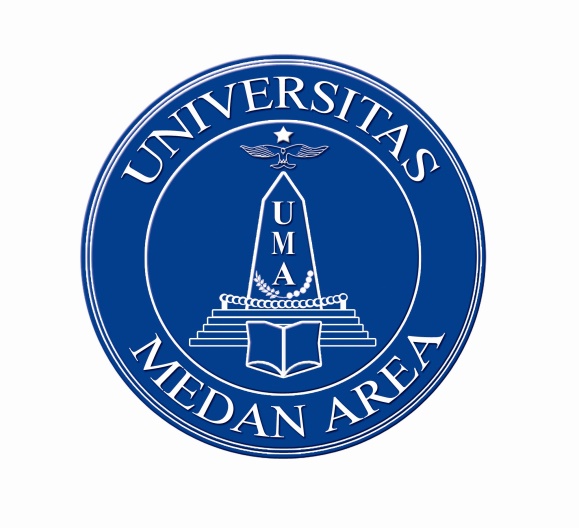 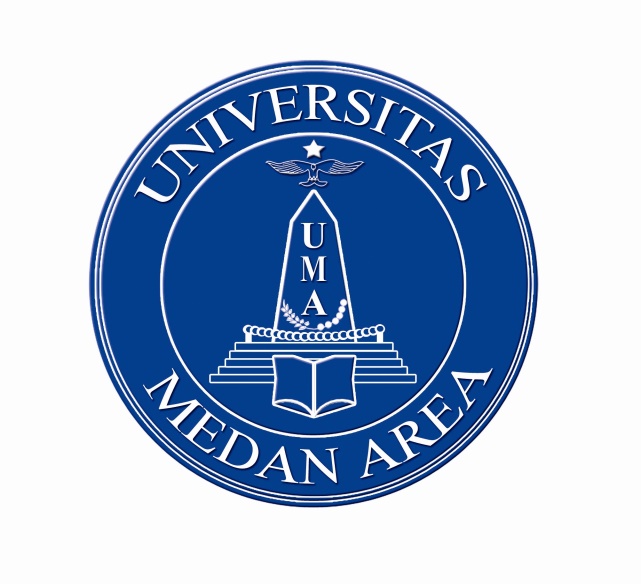 	NAMA MAHASISWA	:			NPM / PROGRAM STUDI	:			JUDUL SKRIPSI	:		FAKULTAS ISIPOLUNIVERSITAS MEDAN AREATAHUN 2021PELAKSANAAN BIMBINGAN SKRIPSI	PELAKSANAAN BIMBINGAN SKRIPSI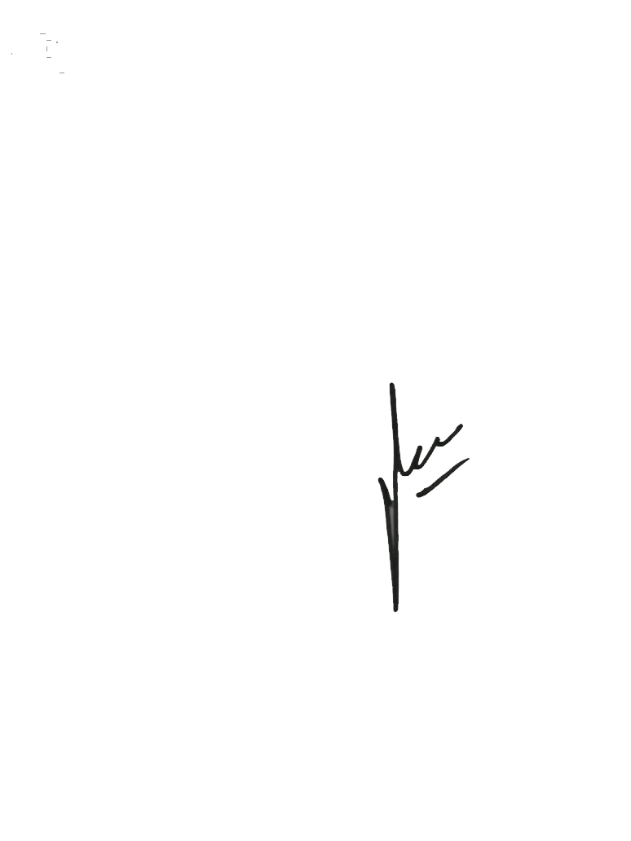 							Ketua Program Studi,										Ketua Program Studi,						(				)								(				  )PELAKSANAAN BIMBINGAN SKRIPSI	PELAKSANAAN BIMBINGAN SKRIPSI							Ketua Program Studi,										Ketua Program Studi,						(				)								(				)TanggalHariUraian BimbinganParafPembimbing ITanggalHariUraian BimbinganParafPembimbing IITanggalHariUraian BimbinganParafPembimbing ITanggalHariUraian BimbinganParafPembimbing II